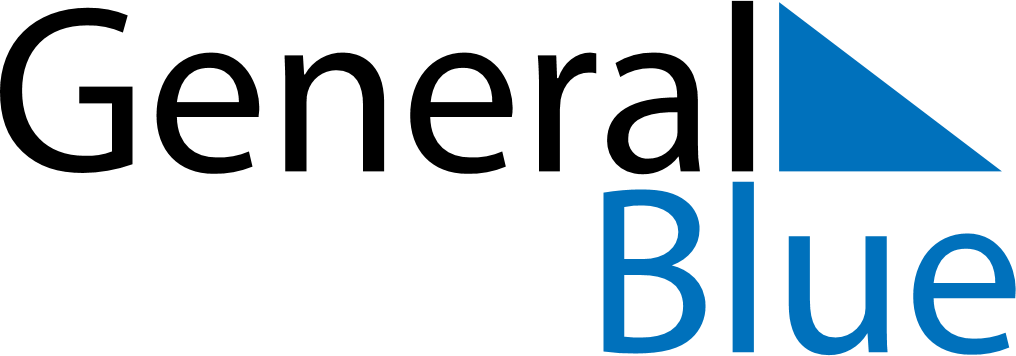 June 2021June 2021June 2021AlbaniaAlbaniaMondayTuesdayWednesdayThursdayFridaySaturdaySunday123456Children’s Day789101112131415161718192021222324252627282930